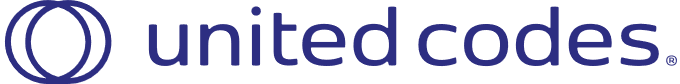 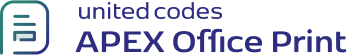 Demo to show the usage of Interactive Grid in DOCX.IGRID1{&igrid1&}										IGRID2{&igrid2&}